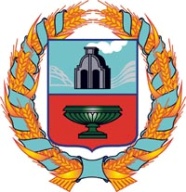 СОБРАНИЕ ДЕПУТАТОВ ГРЯЗНОВСКОГО СЕЛЬСОВЕТА      Тюменцевского района Алтайского краяРЕШЕНИЕс. ГрязновоОб утверждении Правил выпаса сельскохозяйственных животных и выгула домашних животных на территории Грязновского сельсовета Тюменцевского района Алтайского краяСобрание депутатов Грязновского сельсовета РЕШИЛО:1    Утвердить Правила выпаса сельскохозяйственных животных и выгула домашних животных на территории Грязновского сельсовета Тюменцевского района Алтайского края (прилагаются).2.   Обнародовать настоящее решение в установленном порядке.Глава сельсовета                                                                               Н.А. Бондаренко Коррупциогенных факторов не выявлено                                     Приложение к Решению
ССД  от 04.05.2018 г.№ 34

Правила
выпаса сельскохозяйственных животных и выгула домашних животных на территории Грязновского сельсовета Тюменцевского района
Раздел 1.Общие положения1.1.Настоящие правила выпаса сельскохозяйственных животных и выгула домашних животных на территории Грязновского сельсовета Тюменцевского района устанавливают единые и обязательные к исполнению нормы и требования, которые распространяются на предприятия, учреждения и организации всех организационно-правовых форм и форм собственности, индивидуальных предпринимателей, глав крестьянских (фермерских) хозяйств, а также граждан-владельцев сельскохозяйственных животных и домашних животных в целях обеспечения общественной безопасности, здоровья населения, охраны собственности, правил благоустройства населенного пункта. 
1.2. В Правилах используются следующие основные понятия:
Сельскохозяйственные животные- крупный рогатый скот, свиньи, лошади, верблюды, овцы, козы, пушные звери, кролики и птица, специально выращенные и используемые для получения(производства) продуктов животного происхождения(продукции животноводства),а также в качестве транспортного средства или тяговой силы;
Владелец сельскохозяйственных животных- физическое, должностное или юридическое лицо, которое владеет, пользуется, распоряжается и совершает другие действия с животными на праве собственности;
Наемный пастух- лицо, заключившее с владельцем договор на оказание услуг по выпасу сельскохозяйственных животных;
Прогон сельскохозяйственных животных- передвижение животных от места их постоянного нахождения до места выпаса и назад;
Выпас сельскохозяйственных животных- специально отведенное место для пастьбы животных, контролируемое пребывание на пастбище животных;
Пастбища- земельные угодья с травянистой растительностью, используемые для пастьбыживотных;
Домашние животные-собаки, кошки, карликовые свиньи и иные животные, которых человек содержит для удовлетворения потребности в общении, эстетических и воспитательных целях и не использует для получения от них продукции животного происхождения;
Безнадзорные животные - домашние животные, находящиеся в общественных местах без сопровождающего лица, а также животные, собственник которых неизвестен;
Владелец домашнего животного - физическое или юридическое лицо, которому домашнее животное принадлежит на праве собственности или ином вещном праве;
Сопровождающее лицо- лицо, которому владельцем домашнего животного поручено сопровождение домашних животных.
Раздел 2. Учет сельскохозяйственных и домашних животных 2.1. Учет в администрации Грязновского сельсовета Тюменцевского района осуществляется в похозяйственных книгах, подлежат занесению все виды сельскохозяйственных и домашних животных. Владельцы животных должны своевременно вносить изменения численного и видового состава животных в лицевой счет владельца в похозяйственной книге в соответствии с фактическими изменениями в хозяйстве. 
2.2.Учет осуществляет специалист администрации Грязновского сельсовета Тюменцевского района. При постановке на учет представляются документы на право владения (договор о купле-продаже, дарственная, документ о наследовании и т.д.). При приобретении животных в обязательном порядке должна быть справка о ветеринарной и санитарной безопасности. 
Раздел 3.Выпас и прогон сельскохозяйственных животных
Владельцы сельскохозяйственных животных, которые по условиям содержания могут нуждаться в выпасе (КРС, лошадей, коз, свиней, овец, и т.д.) обязаны:3.1.Осуществлять выпас сельскохозяйственных животных в местах выпаса (на пастбищах, на специально отведенном месте) специально закрепленных администрацией Грязновского сельсовета Тюменцевского района. 
3.2.Сдавать сельскохозяйственное животное и забирать его из стада в установленных местах сбора определенных администрацией Грязновского сельсовета Тюменцевского района.
3.3.Сопровождать сельскохозяйственное животное по территории населенного пункта до места сбора стада лично или под присмотром уполномоченного лица, при сопровождении иметь с собой принадлежности для обеспечения чистоты населенного пункта.
3.4. Индивидуальный выпас допускается на определенных для этого землях при условии надежного закрепления животного(привязь) на месте выпаса и не ближе 30 м от проезжей части дороги.
3.5.Выгул водоплавающей птицы должен производиться только на естественных водоемах, либо на искусственно созданных в пределах приусадебного участка запрудах. Создание искусственных запруд, загонов за пределами участка запрещено.
3.6.Выгул водоплавающей птицы до естественных водоемов и обратно осуществляется под присмотром ее владельца либо сопровождающего лица.
3.7.Запрещается:
-осуществлять пастьбу животных на не установленных и на не отведенных для этой цели местах;
-самовольно изменять места сбора, прогонов и пастьбы животных, установленных органами местного самоуправления;
-производить выпас животных ближе 100 метров от жилых домов, объектов бытового и производственного назначения, памятников, традиционных мест отдыха и спорта.
3.8.Владельцы сельскохозяйственных животных обязаны:
-не допускать бесконтрольного нахождения животных на территории поселения;
-не допускать искусственно образованных напусков воды, а также рытья канав на улицах населенного пункта, наполнения канав водой с целью их использования для сельскохозяйственных животных.
-не допускать выпас сельскохозяйственных животных в период нахождения снежного покрова.
3.9.Выпас сельскохозяйственных животных, принадлежащих сельскохозяйственным предприятиям, крестьянско-фермерским хозяйствам, индивидуальным предпринимателям осуществляется на личных (паевых) либо арендованных земельных участках.
Раздел 4. Выгул домашних животных
4.Выгул домашних животных может осуществляться в местах, в которых не запрещено нахождение граждан с животными.
4.1.При выгуле с домашних животных владелец домашних животных и сопровождающее лицо должны обеспечить безопасность животных и граждан.
4.2.До места выгула домашние животные должны выводиться на поводке, длина которого позволяет обеспечить безопасность этих животных, других животных и граждан.
4.3.Нахождение домашних животных без их сопровождения владельцем или сопровождающим лицом допускается только на огороженной территории, принадлежащей владельцам домашних животных или сопровождающим таких животных лицам, и сделана предупреждающая надпись при входе на земельный участок. 
4.4.При выгуле домашних животных владельцы и сопровождающие лица обязаны не допускать загрязнение домашними животными территорий населенного пункта, а также общего имущества многоквартирных домов и придомовой территории.
4.5.При выгуле собак в ночное время с 23.00 часов до 6.00 часов их владельцы и сопровождающие лица должны принимать меры к обеспечению тишины.
4.6.Запрещается:
- выгул собак крупных, бойцовских и агрессивных пород в сопровождении несовершеннолетних; 
- купание собак в местах массового купания населения в водоемах. 
Раздел 5. Ответственность
5.1.В случае несоблюдения настоящих Правил, владельцы домашних и сельскохозяйственных животных несут административную ответственность в соответствии с действующим законодательством Алтайского края и Российской Федерации.04.05. 2018№34